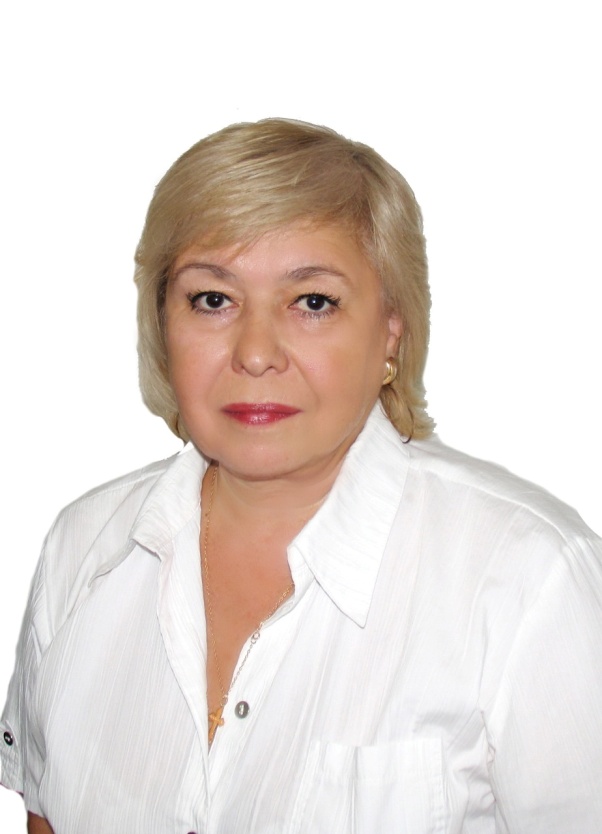 Филипенко Галина Николаевна, преподаватель фортепиано Музыкального кадетского корпуса им. А. Невского Краснодарского государственного института культурыРодилась 04 февраля 1957 года.В 1976 году окончила Краснодарское музыкальное училище им. Н.А. Римского-Корсакова. Присвоена квалификация преподаватель фортепиано, концертмейстер.В 1985 год окончила Одесскую государственную консерваторию им. А. В. Неждановой. Присвоена квалификация преподаватель фортепиано,В 2020 году прошла курсы повышения квалификации:  ФГБОУ ВО "Ростовская государственная консерватория им.С.В.Рахманинова"  (г. Ростов-на-Дону), дополнительная профессиональная программа "Фортепиано"; ФГБОУ ВО "Армавирский государственный педагогический университет" ( г. Армавир), "Современные образовательные технологии и их использование в учебном процессе вуза".В 1976-1979 г.г. работала преподавателем фортепиано в Детской школе искусств ст. Динской, Краснодарского краяВ 1979-1980 г.г. в Краснодарском государственном институте культуры, работала концертмейстером кафедры оркестрового дирижирования.С 2017 года по настоящее время работает в Музыкальном кадетском корпусе им.  Александра Невского преподавателем фортепиано. 